ПРОЕКТ№ 01-02-2023-ПР Проект внесен: Главой МО Академический Ртищевой И.А. Дата внесения проекта: 06.02.2023 г.                                                  ____________________                                   (подпись)                                     СОВЕТ ДЕПУТАТОВМУНИЦИПАЛЬНОГО ОКРУГА АКАДЕМИЧЕСКИЙРЕШЕНИЕО заслушивании отчета главы управы Академического района города Москвы о результатах деятельности управы района в 2022 годуВ соответствии с пунктом 1 части 1 статьи 1 Закона города Москвы от 11 июля 2012 года № 39 «О наделении органов местного самоуправления муниципальных округов в городе Москве отдельными полномочиями города Москвы», постановлением Правительства Москвы от 10 сентября 2012 года № 474-ПП «О порядке ежегодного заслушивания Советом депутатов муниципального округа отчета главы управы района и информации руководителей городских организаций», Регламентом реализации отдельных полномочий города Москвы по заслушиванию отчета главы управы района Академический города Москвы и информации руководителей городских организаций, а также по результатам заслушивания ежегодного отчета главы управы Академического района города Москвы Шигабетдиновой Э.А., Совет депутатов муниципального округа Академический решил:Принять к сведению отчет главы управы Академического района города Москвы Шигабетдиновой Эльвиры Альбертовны о результатах деятельности управы в 2022 году (приложение).Направить настоящее решение в Департамент территориальных органов исполнительной власти города Москвы, префектуру Юго-Западного административного округа города Москвы, управу Академического района города Москвы.Опубликовать настоящее решение в бюллетене «Московский муниципальный вестник» и разместить на официальном сайте муниципального округа Академический  www.moacadem.ru.Настоящее решение вступает в силу со дня его принятия.Контроль за выполнением настоящего решения возложить главу муниципального округа Академический Ртищеву Ирину Александровну.Результаты голосования: «За» -  «Против» -  «Воздержались» - Ознакомлен:Глава муниципального округа Академический                                             _____________________Ртищева И.А.Приложение  к проекту решения Совета депутатов муниципального округа Академический от 16.02.2023 №01-02-2023-ПРОтчетглавы управы Академического района города Москвы о результатах деятельности управы района в 2022 г.Территория Академического района составляет 583 га или 5,83 (5 целых, 83 сотых) кв. км.Академический район расположен в северо-восточной части Юго-Западного административного округа и граничит на юго-западе с Ломоносовским районом города Москвы и районом Черемушки, на юго-востоке и востоке с районом Котловка, на севере – с Донским районом Южного административного округа города Москвы, на северо-западе с Гагаринским районом. Границы Академического района проходят по ул. Вавилова, северо-восточной границе полосы отвода Малого кольца МЖД, ул. Большая Черемушкинская, ул.Кржижановского, далее по Нахимовскому проспекту.            На территории Академического района проходит одна линия метрополитена: Калужско-Рижская.           Расположено 2 станции метрополитена.          На территории Академического района расположено 16 улиц, протяженностью 26,4 км, 25 светофорных объектов, 1090 опор уличного освещения, 66 остановок общественного транспорта. Численность проживающего населения – 110 459 чел., в том числе:16 017 чел. – дети в возрасте до 18 лет68 445 чел. – работоспособное население25 997 чел. – пенсионерыПервая часть В Академическом районе 358 многоквартирных жилых домов, включая: 325 - Муниципальные в управлении ГБУ «Жилищник Академического района»8 - Муниципальные в управлении других УК7 - ТСЖ на самообслуживании2 - ЖСК на обслуживании ГБУ «Жилищник Академического района»7 - ЖСК на самообслуживании6 - Специализированный фонд 3 - Ведомственный фондСОЦИАЛЬНАЯ СФЕРАОбразовательную сеть района составляют – 6 школьных общеобразовательных объединений, которые расположены в 40 зданиях.По результатам 2021 - 2022 учебного года, 13 школьных отделений (5 из 6 школ) входят в ТОП – 300 лучших учебных заведений г. Москвы. Уровень образования в Академическом районе один из самых высоких в Москве.Плановая наполняемость образовательных учреждений района -  12 720 чел.Фактическая наполняемость образовательных учреждений в текущем учебном году составила  – 13127 чел., это 104 % от проектной мощности.Также на территории района работают:1 – детский сад РАН;2 – колледжа (Образовательный комплекс градостроительства «Столица», отделение "Кржижановское", Образовательный комплекс «Юго-Запад»);2 – учреждения дополнительного образования (ГБУ ДО ДТДиМ «Севастополец», УДО им. Хинксона).Очередности в детские сады нет. Наполняемость детских садов – 97%.Жителей района старшего возраста и лиц, попавших в трудную жизненную ситуацию обслуживают 2 учреждения социальной защиты населения:- Отдел социальной защиты населения Академического района (ОСЗН, Нахимовский пр-т, 46), в котором обслуживается 29 752 чел. получателей пенсий и пособий. - ГБУ Территориальный центр социального обслуживания «Зюзино» филиал «Академический» расположен по 3 адресам: ул. Новочеремушкинская, дом 20/23;  ул. Новочеремушкинская, дом 16; ул.  Большая Черемушкинская,  дом 32, корпус 2.  В настоящее время в филиале «Академический» функционируют:2 отделения социального обслуживания на дому (ОСО), отделение социальной реабилитации инвалидов и детей-инвалидов, отдел активного долголетия.На учете в филиале ТЦСО «Академический» состоит 15000 жителей района. Услуги социального работника в 2022 году  на постоянной основе получили 554 человека.            На территории района работают 9 учреждений здравоохранения в 17 зданиях, в том числе:1 – Городская поликлиника № 22, обслуживающая взрослое население и 2 её филиала; 2 – филиала Детской городской поликлиники № 69;1 – наркологический диспансер;1 – Городская клиническая больница им. В.В. Виноградова; 1 – женская консультация; 1 – Эндокринологический научный центр	На территории района находятся 7 учреждений культуры, в том числе:2 – музея, 3 -  библиотеки, 1 - центр культуры и досуга, 1 -  кинотеатр.В соответствии с планом социально-экономического развития района, управой района в 2022 году проведены следующие мероприятия:Ремонт квартир 2 участников и ветеранов ВОВ, на общую сумму 633   973,8 руб.Оказана адресная материальная помощь 63 остронуждающимся жителям района на общую сумму 1 642 000,00 тыс. руб.Для справки:     - участникам ВОВ – 1 чел. на сумму 4,0 тыс. руб.      - вдова УВОВ – 1 чел. на сумму 142,0 тыс. руб.- ветеранам ВОВ –  1 чел. на сумму 30,0 тыс. руб.- пенсионеры – 6 чел. на сумму 184,0 тыс. руб.- ветеранам труда – 9 чел. на сумму 179,0 тыс. руб.- инвалидам общего заболевания –  19 чел. на сумму 393,0 тыс. руб.- малообеспеченные семьи – 12 семей на сумму 271,0 тыс. руб.- многодетным семьям –  7 семей на сумму 204,0 тыс. руб.- семьям, имеющим детей-инвалидов – 4 семьи на сумму 170,0 тыс. руб.- опекун – 1 чел. на сумму 25,0 тыс. руб.- мать-одиночка – 2 чел. на сумму 40,0 тыс. руб.Помещение Совета ветеранов по адресу: ул. Ферсмана, д.11 было оснащено оргтехникой и новой мебелью на сумму 210 000,00 руб. Было поздравлено 138 долгожителей района с вручением подарка. Сумма затрат составила – 138,0 тыс. руб.В 2022 году управой района были проведены праздничные мероприятия для жителей района, посвященные Дню Победы, Дню города и Новому году.Работу по организации культурно-массовых, физкультурно- оздоровительных и спортивно-досуговых мероприятий с жителями Академического района ведет ГБУ ЦСД «Орион».       За период 2022 года Центром были проведены 73 досуговых и 65 спортивных мероприятий для жителей Академического района, в которых приняли участие 6450 человек в досуговых и 4850 в спортивных мероприятиях.        Также Центром «Орион» были организованы 19 выставок – конкурсов детских рисунков, посвященных памятным и праздничным датам для жителей Академического района.         6 новогодних интерактивных мероприятий с праздничными конкурсами, 3 из которых были проведены на площадках района. 	Большой интерес жители района проявили к:- досуговым мероприятиям – праздничное мероприятие «Не смолкнет слава тех великих лет!», посвященное Дню Победы, памятное мероприятие «Вахта памяти», посвященное Дню памяти и скорби, праздничное мероприятие «Для тебя, моя столица!», посвященное Дню города и т.д.- спортивным мероприятиям - Рождественское спортивное мероприятие "Зимние забавы" и Турнир по футболу среди жителей Академического района;- праздничным мероприятиям - Рождественское мероприятие секции скандинавской ходьбы.        Воспитанники Центра принимали активное участие в окружных и городских конкурсах, фестивалях и турнирах, где занимали призовые места.Итоги участия воспитанников ГБУ ЦСД «Орион» в фестивалях и конкурсах:1.	В открытом фестивале «Зюзинский фестиваль искусств-2022» воспитанники стали лауреатами 1 и 3 степеней.2.	В открытом Конкурсе-фестивале вокального искусства «Поющий округ-2022» и хореографического искусства «Хрустальная туфелька-2022» - дипломанты 3 степени.3.	В вокальном конкурсе «Звездная сила» - лауреаты 1 степени.Итоги участия команды Академического района в окружных спартакиадах:1. В Спартакиаде «Московский двор – спортивный двор» наша команда заняла 3 место.2. «Мир равных возможностей» - 4 место.3. «Всей семьей за здоровьем» - 5 место.4. «Спорт для всех» - 7 место.По итогам 2022 года команда Академического района в общем зачете заняла 4 место.                 Комиссия по делам несовершеннолетних и защите их прав              Основная цель деятельности районной КДНиЗП – координация и организация работы по профилактике преступности, безнадзорности и правонарушений несовершеннолетних. Количество несовершеннолетних, зарегистрированных в Академическом районе, 16 920 человек.	На профилактическом учете в КДН и ЗП района состоит 17 несовершеннолетних жителей Академического района и 20 семей, в которых 39 детей, находящихся в социально-опасном положении, в отношении которых проводится индивидуальная профилактическая работа.	За 2022 год снято с учета 29 несовершеннолетних, из которых 26 – по исправлении.  	В рамках реализации комплексного плана профилактики детской беспризорности, безнадзорности и правонарушений несовершеннолетних, КДН и ЗП Академического района взаимодействует с органами и учреждениями системы профилактики правонарушений несовершеннолетних: ОДН ОМВД по Академическому району, помощником прокурора Гагаринской межрайонной прокуратуры, УФСИН России по г. Москве, ОПОП,  образовательными организациями, учреждением досуга, спорта и культуры ГБУ ЦСД «Орион», физкультурно – оздорофительным центром «Сфера», физкультурно – оздорофительным центром  «Динамовец», ДГП №10 филиалом №4, ДГП №69 филиалом №3,филиалом  №7 МНПЦ наркологии, детским наркологическим центром, отделом опеки и попечительства ОСЗН Академического района, ГБУ Мой семейный центр «Оберег», МЧС, библиотеки района.	КДН и ЗП совместно с членами комиссии, прокуратурой за 2022 год было проведено 2 проверки в образовательных организациях района по вопросу профилактики безнадзорности, правонарушений обучающихся – системе социально – правовых и педагогических мер, направленных на выявление и устранение причин и условий, способствующих безнадзорности правонарушениями, антиобщественными действиями обучающихся, осуществляемых в совокупности с индивидуально – профилактической работой с обучающимися и семьями, находящимися в социально – опасном положении.	За 2022 год комиссия по делам несовершеннолетних и защите их прав Академического района проводила мониторинг занятости учащихся образовательных учреждений, состоящих на учете в комиссии и на внутришкольном и внутриколледжном учете в каникулярное время, с целью обеспечения занятости детей и подростков, склонных к совершению правонарушений и воспитывающихся в семьях, находящихся в социально опасном положении, специалистами органов и учреждений системы профилактики постоянно проводится индивидуальная профилактическая работа с семьями, состоящими на профилактическом учете, оказывается социальная, педагогическая, медицинская, юридическая помощь.	За 2022 год проведено 24 заседания КДНиЗП. На заседаниях рассмотрено 301 вопрос, в т. ч. по воспитательно-профилактической работе, заслушаны отчеты должностных лиц, рассмотрены дела по защите прав и законных интересов несовершеннолетних и иные вопросы, касающиеся несовершеннолетних.	За 2022 год в комиссию поступило 123 протокола (40- на несовершеннолетних и 83 в отношении взрослых лиц). В 2022 году проводились рейдовые мероприятия с совместным участием представителей КДН и ЗП Академического района, отдела МВД России по Академическому району, представителей образовательных учреждений района, специалистов управления социальной защиты населения, ГБУ ЦПС и Д «Зюзино», НД №7 по проверке мест массовой концентрации и досуга молодежи, выявлению несовершеннолетних группы риска, неблагополучных семей. Всего проведено 31 профилактических мероприятий «Подросток» (городских, окружных, локальных). Было составлено 19 протоколов об административных правонарушениях на продавцов магазинов за розничную продажу несовершеннолетним алкогольной продукции.	ГБУ ЦСД «Орион» посещает 17 подростков, из числа состоящих на учете в комиссии, где им оказывается социально-психологическая помощь и помощь в организации досуга. В ГБУ ЦСД «Орион» проводится работа по пропаганде здорового образа жизни среди несовершеннолетних, а также профилактические мероприятия, направленные на предотвращение совершения несовершеннолетними противоправных деяний. 	В 2022 году было проведено 3 встречи несовершеннолетних с Советом ветеранов, где они за чашкой чая обсуждали проблемы подростков, жизнь района и рассказывали об истории района.	В 2022 году в рамках патриотического воспитания подростков несовершеннолетние, состоящие на различных видах учета с февраля 2022 года, подготавливали поздравления Ветеранам ВОВ ко Дню Победы. Часть открыток были переданы в ТЦСО филиал «Академический» для поздравления ветеранов к 9 мая. 19 подростков изъявили желание поздравить лично Ветеранов ВОВ, которые не выходят из дома. 05.05.2022г., 06.2022 г. подростки в сопровождении руководителя ТЦСО филиал «Академический» поздравили лично Ветеранов на дому. Было поздравлено 19 Ветеранов. Были сделаны открытки, написаны картины, один подросток сделал подарочную корзину своими руками. 	 Образовательными организациями района проводится системная социально-психолого-педагогическая диагностика, которая выявляет учащихся с трудностями в обучении, социализации, поведении и развития. Социализация осуществляется через участие обучающихся в социально значимых мероприятиях. Проводятся воспитательные мероприятия культурно-досуговой, духовно-нравственной, гражданско-патриотической, спортивно-оздоровительной, профориентационной и профилактической направленности.В районе созданы Школьные Службы примирения, которые проводят восстановительные «круги по конфликту» для родителей и педагогов, для учащихся.БЛАГОУСТРОЙСТВО РАЙОНАВ районе Академический насчитывается 332 дворовых территорий, из них 328 ДТ находится на балансе ГБУ «Жилищник района Академический» и
4 двора на балансе частных управляющих компаний (ООО «СервиcГрад»;
ООО УК «Москомплекс»; ООО ЭУК «Жилые кварталы»; ООО «ФлэтиКо»). Санитарное содержание дворовых территорий муниципального образования с 01.01.2013 года осуществляет ГБУ «Жилищник района Академический».В 2022 году на территории района выполнен капитальный ремонт асфальтобетонного покрытия (АБП) большими картами на 25-ти дворовой территории, площадью 33 387,08 кв. м., борт камень 4 093,6 п.м. на общую сумму 36 878 022,43 руб.Также в 2022 году выполнено комплексное благоустройство социального объекта – школы по адресу ул. Гримау д.11А, стр.1 общей площадью 18 602,2 м2. Территория школы по вышеуказанному адресу не ремонтировалась с 1998 года и находилась в неудовлетворительном состоянии. На территории школы были выполнены следующие работы:Капитальный ремонт существующей спортивной площадки – 813,6 м2 Устройство спортивной волейбольной площадки – 450 м2Устройство беговой дорожки – 530 м2Устройство площадки с разметкой для прыжков в длину – 42,3 м2 Устройство спортивной площадки с workout – 430,3 м2Устройство детской площадки – 189 м2Устройство баскетбольной площадки – 420 м2 Демонтаж плиточного покрытия с устройством АБП – 2842 м2Ремонт АБП – 250,8 м2Устройство дорожного бортового камня – 600 м2Установка уличных садовых диванов (скамейки) – 25 штУстановка урн – 13 штЗамена контейнерной площадки – 6,1х2 (12,2м2)Ремонт газонов – 3801,4 м2В рамках выделенных средств на социально-экономическое развитие района (СЭР) выполнены работы по установке стационарных пандусов и перил в 28 многоквартирных домах. Также подрядная организация приступила к выполнению работ по капитальному ремонту площадки для выгула собак. Работы будут завершены в весенний период 2023 года.В 2022 году на территории района в рамках городской программы «Миллион деревьев» Департаментом природопользования и охраны окружающей среды города Москвы высажено 26 деревьев и 2385 кустарников на 27 дворовых территориях.Весенние посадки: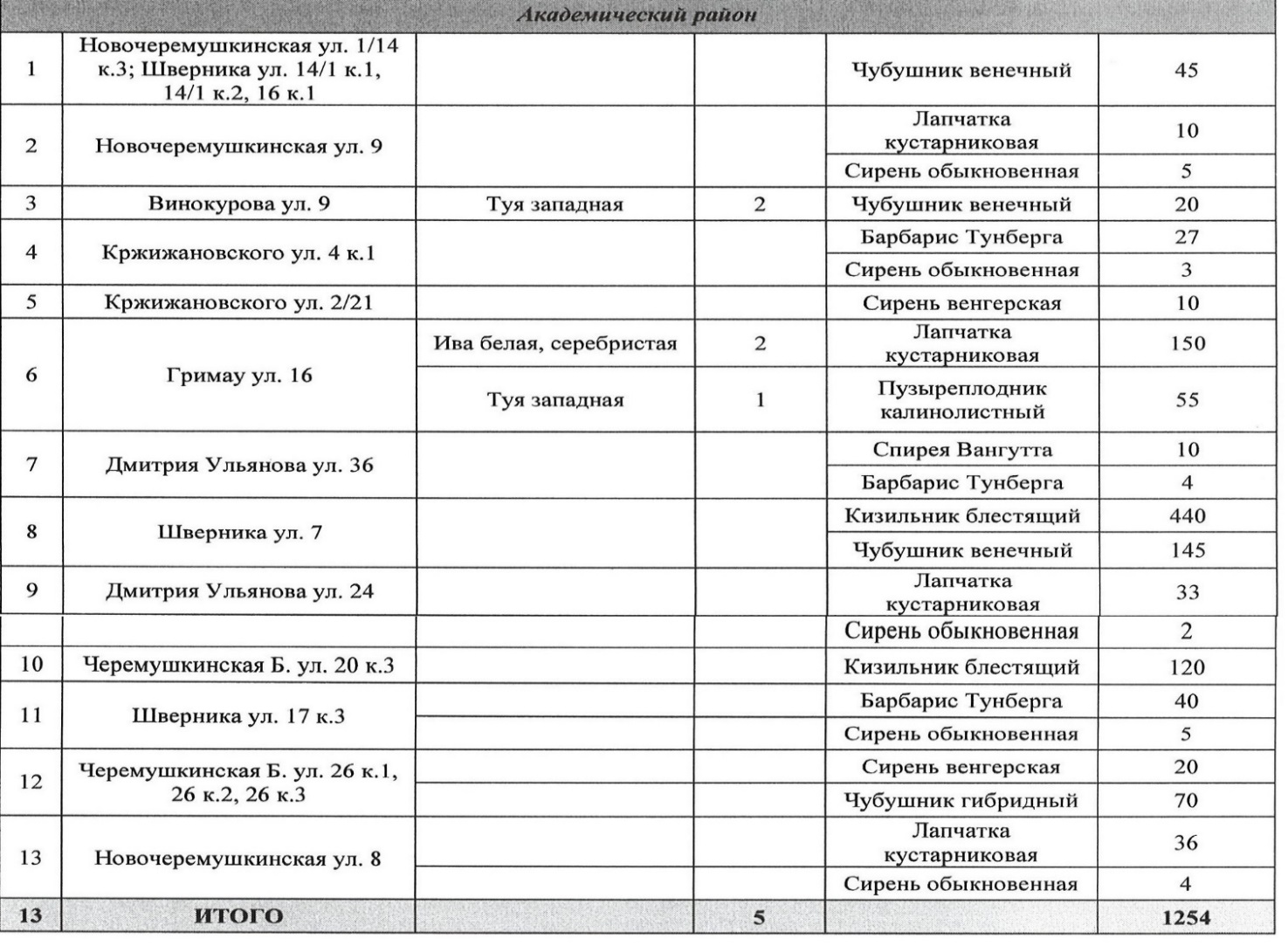 Осенние посадки: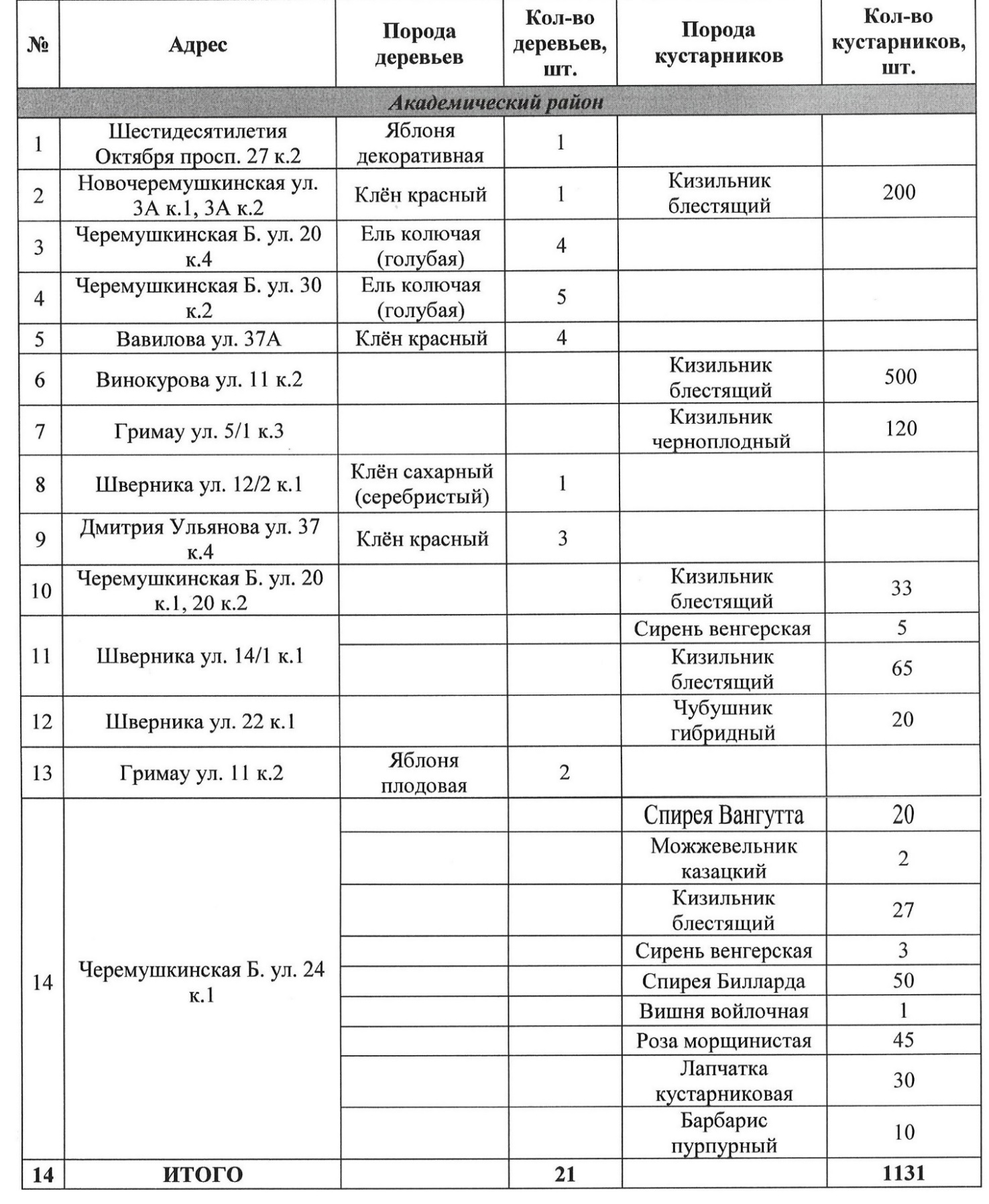 За зимний период 2022-2023 года ГБУ «Жилищник района Академический» на основании разрешительной документации, выданной Департаментом природопользования и охраны окружающей среды города Москвы, выполнена омолаживающая обрезка (кронирование) 82 деревьев по четырем адресам:В 2022 году подрядной организацией АО «АРПТ» по заказу ГКУ «УКРиС» в рамках реализации Государственной программы города Москвы «Развитие городской среды» выполнены работы по комплексному благоустройству территории по адресу: ул. Вавилова д. 7Б (сквер Московских Энергетиков) с установкой скульптурной композиции «Слава московским энергетикам».ЦВЕТЫВ 2022 году была выполнена работа посадке цветов из однолетников и многолетников на территориях Академического района.На объектах первой категории (Больница)цветники из летников – 3327 кв.м.цветники из многолетников и роз – 867 кв.м.цветники из двулетников – 30 кв.м.цветники из  луковичных и клуб нелуковичных растений – 1 080 кв.м.На объектах третей категории (дворы)цветники из летников – 1 329 кв.м.цветники из многолетников и роз – 507 кв.м.цветники из двулетников – 265 кв.м.Управление многоквартирными домами.В управлении ГБУ «Жилищник района Академический» находится 325 многоквартирных жилых домовВ 2022 году, в счет средств планово-нормативной ставки, силами
ГБУ «Жилищник района Академический» в соответствие с Жилищным кодексом Российской Федерации, постановлением Правительства Российской Федерации от 3 апреля 2013 года № 290 «О минимальном перечне работ и услуг, необходимых для обеспечения надлежащего содержания общего имущества в многоквартирном доме, и порядке их оказания и выполнения» и постановлением Правительства Москвы от 24 апреля 2007 года № 299-ПП
«О мерах по приведению системы управления многоквартирными домами в городе Москве в соответствие с Жилищным кодексом Российской Федерации», произведен планово-текущий ремонт 123 подъездов в 43 многоквартирных домах. Все подъезды предъявлены и успешно сданы в Жилищную Инспекцию по ЮЗАО.В районе:Для выполнения работ по очистке металлических двухскатных кровель и свесов на мягких кровлях организованы 31 бригада, в количестве 93 человек (+115 человек привлеченных) имеющих медицинское освидетельствование, прошедших ежегодное обучение, имеющих удостоверение и допущены к работе на высоте.Бригады оснащены необходимым инвентарем: спецодеждой, страховочными канатами и поясами предохранительными, пластиковыми лопатами, сигнальными лентами, переносными ограждениями, рациями, которое так же проходит ежегодное тестирование.Согласно ЖНМ – 96–01/4 о подготовке жилого фонда к сезонной эксплуатации в весенне-летний период, ежегодно выполняется перечень обязательных мероприятий:- очистка кровель от посторонних предметов и мусора.- укрепление водосточных труб, колен и воронок.- снятие с воронок наружных водостоков установленных на зиму крышек-лотков;- снятие пружин и доводчиков на входных дверях;- консервация системы центрального отопления;- переключение внутреннего водостока на летний режим работы;- расконсервация и ремонт поливочной системы;- устройство дополнительной сети поливочных систем;- ремонт оборудования детских и спортивных площадок;- приведение в порядок чердачных и подвальных помещений;- проверка состояния облицовки и штукатурки фасадов, мелкий ремонт;- ремонт отмосток при просадках, отслоении от стен;- ремонт полов в подвалах и на лестничных клетках;- укрепление флагодержателей и домовых знаков;При подготовке к осенне-зимней эксплуатации во исполнение распоряжения Префектуры ЮЗАО № 129-РП от 25.03.2022г. «О создании Окружной комиссии по оценке готовности потребителей тепловой энергии, теплоснабжающих и теплосетевых организаций Юго-Западного административного округа города Москвы к отопительному периоду 2022-2023гг.», а так же распоряжения №  21 от 29.03.2022 Управы Академического района г. Москвы «О создании Районной комиссии по оценке готовности потребителей тепловой энергии, теплоснабжающих и теплосетевых организаций Академического района города Москвы к отопительному периоду 2022-2023гг.», в соответствии с Федеральным законом Российской Федерации от 27.07.2010 № 190-ФЗ «О теплоснабжении», приказом Министерства энергетики Российской Федерации от 12.03.2013 № 103 «Об утверждении Правил оценки готовности к отопительному периоду» и в целях создания необходимых условий для надежной и безаварийной работы потребителей тепловой энергии, теплоснабжающих и теплосетевых организаций ЮЗАО.Целью подготовки объектов жилищно-коммунального хозяйства к зимней эксплуатации 2022-2023 гг., является обеспечение сроков и качества выполнения работ по обслуживанию, содержанию и ремонту жилищного фонда, а также составления графиков проведения гидравлических испытаний системы отопления, совместно с ПАО «МОЭК» с составлением акта готовности. Согласно ЖНМ – 96–01/4 о подготовке жилого фонда к сезонной эксплуатации, ежегодно выполняется перечень обязательных мероприятий:- восстановление теплового контура (ремонт окон, утепление входных групп и межэтажных дверей) во всех МКД;- приведены в порядок входные группы подъездов в 325 МКД;- инвентаризация и частичный ремонт электрохозяйства;- прочистке канализации и водостоков – 700 п/м;- промывка, ремонт и окраска цоколей – 15 000 п/м;- ремонт водосточных труб и водоотводящих лотков – 1050 п/м.Также в соответствии с правилами и нормами технической эксплуатации жилищного фонда, утвержденными постановлением Госстроя Российской Федерации от 27 сентября 2003 года № 170, управляющая компания ГБУ «Жилищник района Академический» своевременно подготовила 100 % МКД, для включения в Паспорт готовности. Документы размещаются на Портале «Дома Москвы» в личном кабинете УК, для проверки инспектором Жилищной инспекции, с последующим выходом на место и оформлением Паспорта готовности.Для оперативного устранения нарушений в эксплуатации многоквартирных домов, в том числе и при возникновении аварийных ситуаций, жители могут обращаться на линию объединенной диспетчерской службы: 8 (495) 539-53-53, а также Диспетчерская Департамента ЖКХ г. Москвы (по вопросам аварийных ситуаций на внутридомовых системах ГВС, ХВС, отопления, канализации и электроснабжения),
АО «МОСВОДОКАНАЛ»,АО «МОСЛИФТ», ГУП «Мосводосток»,
ПАО «МОЭК», АО «МОСГАЗ» контактные данные диспетчерских и горячих линий, вы можете узнать на сайте MOS.RU или обратившись на простой номер единой горячей линии: +7 (495) 777-77-77.В Академическом районе создана Аварийная Служба, которая работает в круглосуточном режиме, для устранения аварийных ситуаций на территории, служба оборудована специализированным автотранспортом, укомплектованным необходимым оборудованием (насосами, сварочными постами, установкой для промывки канализации высокого давления, оборудование для диагностики канализационных трубопроводов, механическая установка для очистки канализационного трубопровода «Ротенберг», генераторы. Так же имеются передвижные электростанции на 100 и 200 кВт. для обеспечения бесперебойного электроснабжения дома.В районе работают 10 объединенных диспетчерских служб (ОДС). За 2022 год от жителей района через колцентр поступило обращений в количестве 16265 в том числе: электрика – 2338, ЦО – 1835, канализация – 956,
сантехника – 3405, вентиляция – 30, водосчетчики – 2, дезинсекция – 102, дератизация – 5, домофоны – 726, ДУиППА – 36, уличное освещение – 87, освещение – 70, плотницкие, слесарные работы – 542, лифт. оборуд. – 1170, электроплиты – 8, содержание МОП – 169, уборка – 1301,
фасадные работы – 63, благоустройство – 354, кровля – 270, другое – 1305, зимние виды работ – 1490, подъемные платформы для инвалидов – 1. Все заявки отработаны.О РЕАЛИЗАЦИИ РЕГИОНАЛЬНОЙ ПРОГРАММЫ КАПИТАЛЬНОГО РЕМОНТА ЖИЛОГО ФОНДАВ рамках реализации Региональной программы капитального ремонта общего имущества многоквартирных домов города Москвы на территории Академического района с 2015 года по настоящее время выполнен ремонт в 180 домах.В 2022 году выполнен ремонт в 27 домах, в том числе:6 систем магистралей горячего водоснабжения;8 систем стояков горячего водоснабжения;6 систем магистралей холодного водоснабжения;8 систем стояков холодного водоснабжения;6 систем магистралей центрального отопления;8 систем стояков центрального отопления;7 систем магистралей канализации;3 систем стояков канализации (только в бывших общежитиях);14 систем крыша;1 система мусоропровода;12 систем подвал14 систем фасад7 систем электрика1 ДУиППА13 систем подъездов (всего 42 подъезда)В 2023 году запланирован ремонт в 27 домахЗАМЕНА ЛИФТОВОГО ОБОРУДОВАНИЯ в 2022 годуВ рамках реализации Региональной программы капитального ремонта общего имущества многоквартирных домов города Москвы на территории Академического района с 2015 по 2022 год заменено 161 лифта в 64 домах, в 2022 году заменено 40 лифтов (19 – пассажирских, 21 – грузопассажирских), в 6 домах, в 2023 году запланировано заменить 89 лифтов в 17 домах.РАСЧЕТЫ ЗА ЖИЛИЩНО-КОММУНАЛЬНЫЕ УСЛУГИ С ФИЗИЧЕСКИМИ И ЮРИДИЧЕСКИМИ ЛИЦАМИ В 2021 ГОДУЗАДОЛЖЕННОСТЬ НАСЕЛЕНИЯ:Вопрос по снижению задолженности за жилищно-коммунальные услуги является одним из главных в районе Академический. По состоянию на январь 2022 года общая задолженность составляла
129,1 млн. руб, из которых 146 крупных должников (больше 100 тыс. руб) –
28,3 млн. руб:По состоянию на январь 2023 года общая задолженность составляет
140,2 млн. руб, из которых 152 крупных должников (больше 100 тыс. руб) –
31,9 млн. руб:Основные функции возложены на ГБУ «Жилищник района Академический». Для решения данных задач создан отдел по работе с физическими лицами. В настоящее время отдел насчитывает 3 человека. Ведется прием населения по вопросу задолженности по оплате жилищно-коммунальных услуг. Прием ведется в кабинете 13 по адресу: ул. Кржижановского д.8, корп.2.ГБУ «Жилищник района Академический» с целью снижения долгосрочной задолженности граждан за ЖКУ за 2022 проведена следующая работа:1. Досудебная.1.1. Ежемесячное уведомление должников по телефону (автообзвон);1.2. Уведомления о наличие задолженности в почтовые ящики и на входные группы еженедельно от 1-го месяца;1.3.Направление уведомлений о применении ограничения услуг в отношении должников, имеющих задолженность свыше 2 месяцев (общедомовые электрические сети, водоотведение);1.4. Введение ограничения услуг: ограничения по 3324 адресам на общую сумму свыше 70,1 млн.руб, поступили оплаты по 703 адресам на сумму
17,6 млн.руб;1.5. Реструктуризация долга. В 2022 г. заключено 140 соглашений на
10,6 млн.руб. Всего произведена оплата на сумму 3,6 млн.руб2.Судебное взыскание задолженности свыше 6 месяцев.2.1. В 2022 г. поданы 1 382 исков и заявлений о выдаче судебных приказов на 29,7 млн.руб. На 01.02.2023 г. из них: 410 на 8,5 млн.руб находятся на рассмотрении; 972 на 21,8 млн.руб рассмотрены, из них 955 на 20,6 млн.руб удовлетворены (Случаи отказа - отмена приказа по заявлению должника с дальнейшей оплатой или взысканием в исковом порядке, по иным процессуальным основаниям); оплачены 756 на 7,9 млн.руб.3. Принудительное исполнение решений суда.3.1. В 2022 году в ССП предъявлено 2043 исполнительных документов по 1272 постановлениям на сумму 28,6 млн.руб.3.2. В отношении должников службой судебных приставов-исполнителей вводится ограничение выезда с территории РФ, запрет регистрационных действий на транспортные средства, накладывается арест на банковские счета.В 2022г. получено по 1251 исполнительным производствам 10,6 млн.руб.ПО ЮРИДИЧЕСКИМ ЛИЦАМ ЗА 2022 ГОД:ГБУ «Жилищник района Академический» работает и по взысканию задолженности с юридических лиц. Между законными владельцами (собственниками, арендаторами) нежилых помещений и ГБУ «Жилищник района Академический» заключено 805 договоров на коммунальные и эксплуатационные услуги, в том числе с бюджетными организациями 126 договоров.Валовый сбор платежей по нежилым помещениям составил менее 100%. В связи с тем, что производятся начисления за коммунальные и эксплуатационные услуги на 134 нераспределенных нежилых помещения, по которым управляющая организация получает субсидию, субсидия за 4 квартал 2022 года будет учтена в 2023 году.По состоянию на конец 2022 года задолженность по договорам на предоставление коммунальных и эксплуатационных услуг составляла
10,7 млн. руб, из которых с долгом больше 150 тыс. руб: ООО "АРХИНЖ" (Кржижановского ул., д.18, к.3) – 403 419,16 руб;ООО "Гровер Интернэшнел" (Профсоюзная ул., д.9) – 158 289,30 руб;ЗАО "Предприятие Механизация" (Новочеремушкинская ул., д.23, к.1)
– 308 536,80 руб;ООО "Компания КОБЕКС-ИНТЕРНЕШНЛ" (Винокурова ул., д.7/5, к.3)
– 342 142,13 руб.С долгом меньше 100 тыс. руб:ООО "Фаворит" (Черемушкинская Б. ул., д.40, к.1) – 36 591,65 руб;ООО "НЕЗА ЭСТЕЙТ" (Кедрова ул., д.4, к.3) – 24 179,77 руб;ООО "Бигор" (Винокурова ул., д.7/5, к.2) – 67 859,16 руб;ООО "НИВА" (Винокурова ул., д.2) – 80 248,80 руб;ООО "КРЮ" (Дмитрия Ульянова ул., д.14, к.1) – 96 594,07 руб.В Арбитражный суд подано 11 исковых заявлений на общую сумму 1,8 млн. руб., из которых удовлетворено 8 на сумму 1,55 млн. руб.)Приоритетной задачей работы управы района совместно с ГБУ «Жилищник» является снижение задолженности перед ресурсоснабжающими организациями.Задолженность имеет динамику в сторону уменьшения:Погашение задолженности перед ПАО «МОЭК» за услугу «Отопление» по состоянию:на 2019 г. задолженность составила – 103,21 млн. руб.,за 2020 г. задолженность погашена.за 2021 г. задолженность погашена.По данным Акта сверки с ПАО «МОЭК» на 31.12.2022г. задолженность ГБУ «Жилищник района Академический» составила 44,8 млн.руб.По договору за услугу ГВС:на 2019 г. задолженность составляла – 1,68 млн. руб.,за 2020 г. задолженность погашена.за 2021-2022 годы задолженность отсутствовала.СТРОИТЕЛЬСТВО И РЕКОНСТРУКЦИЯНа территории Академического района в 2022 году:Возобновлено строительство административно-делового центра по адресу: ул. Кржижановского, вл. 13, корп. 3.ГПЗУ: RU77-101000-012099 выдан Москомархитектурой;Разрешение на строительство №77-101000-011795-2015 от 02.11.2015г. (срок действия – до 02.12.2023г.);Застройщик Чилиева Айя Мусаевна (физлицо);Подрядчик ООО «АБ Центрум»;Площадь участка: 2 555 кв.м. (0,2555 га)Общая площадь: 6 700 кв.м. в т.ч.:- наземная - 488 кв.м.;- подземная – 1 900 кв.м.Количество этажей: 6 + 2 подземныхКоличество машиномест: 95Планируемая дата завершения работ: 4 квартал 2024 года. Начаты работы по строительству административных зданий Хамовнического и Гагаринского районных судов города Москвы по адресу: ул. Большая Черемушкинская, вл. 2А/4 (вдоль МЦК):Заказчик - Департамент строительства города Москвы.В 2022 году генеральным подрядчиком (ЗАО «ДОРИНЖ-39») выполнено строительство парковки на земельном участке с адресным ориентиром: ул. Большая Черемушкинская, вл. 2, корп. 3 и подъездной дороги. В соответствии с проектом построен участок улично-дорожной сети, выполнено устройство двух открытых автостоянок на 84 и 30 мест, строительство и переустройство инженерных коммуникаций, а также благоустройство и озеленение территории. Новая подъездная дорога обеспечит транспортное обслуживание здания Хамовнического и Гагаринского районных судов.- строительство жилого дома с инженерными сетями и благоустройством территории по адресу: ул. Новочеремушкинская, вл. 27: Застройщик: Московский фонд реновации жилой застройки.Генподрядчик: ООО «РСТ-ГЕНПОДРЯД».Положительное заключение МОСГОРЭКСПЕРТИЗЫ от 08.11.2022г. №77-1-1-3-078088-2022.Разрешение на строительство от 29.09.2020г. №77-101000-019154-2020.Количество этажей: 13+ технический чердак + подземная автостоянка.Количество квартир: 204 (однокомнатные – 36, двухкомнатные – 120, трехкомнатные – 48). Общая площадь: 6223,0 кв. м. Высота застройки: 47,550 м.Площадь застройки: 1730,0 кв. м.Работы планируется завершить во 2 квартале 2023 года;В настоящее время ООО Специализированный застройщик «Левел Академическая» является правообладателем земельного участка с адресным ориентиром: ул. Профсоюзная, вл. 2/22. Работы по сносу здания начаты 17.01.2023г.Заказчик: ООО СЗ «ЛЕВЕЛ АКАДЕМИЧЕСКАЯ».Подрядная организация: ООО «БАУТРАНС».Работы выполняются на основании разрешения от 30.12.2022г. №22060302 (срок действия – до 15.08.2025г.).Положительное техническое заключение на стройгенплан по сносу надземной части здания от ГБУ «МОСГОРГЕОТРЕСТ» от 04.10.2022г. №7290-22: - Площадь строительной площадки: 4140 кв.м.- Площадь застройки здания: 879 кв.м.- Устройство временного ограждения строительной площадки: 228 п.м., в т.ч. с козырьком 127 п.м., бытовых помещений, штаба строительства, пункта мойки колес, площадки складирования.  Согласование от ГУП «Московский метрополитен» от 27.09.2022г. №УД-25-28448-22-2.По периметру стройплощадки установлено металлическое ограждение типа 3АН, натянута защитная сетка, работает строительная техника.Планируется строительство жилого комплекса. Количество этажей 19. Ориентировочный срок сдачи 2026 год.В то же время на территории района имеются «проблемные объекты»:Объекты незавершенного строительства:ул. Профсоюзная, вл. 6Административное здание с подземным гаражом-стоянкойОбщая площадь - 11469, 2 кв.мПодземный гараж стоянка - 90 м/мЗаказчик - АО «СУ-155»Ход строительства:- выполнены монолитно-бетонные работы – 100%- инженерные сети и коммуникации – 0%ул. Профсоюзная, вл. 10Административное здание с подземным гаражом-стоянкойПодземный гараж стоянка - 90 м/мОбщая площадь объекта - 11526,5 кв.мЗаказчик - АО «СУ-155»Ход строительства:- выполнены монолитно-бетонные работы – 100%- инженерные сети и коммуникации – 0%ул. Профсоюзная, вл. 14.Общественно-культурный центр с подземным гаражомОбщая площадь объекта - 11526,5 кв.мПодземный гараж стоянка - 230 м/мЗаказчик - АО «СУ-155»Ход строительства:- выполнены монолитно-бетонные работы – 100%- инженерные сети и коммуникации – 0%Территория строительных площадок огорожена временным строительным ограждением.Строительство приостановлено в 2016 году.Причина приостановки строительства: банкротство АО «СУ-155».Строительство по указанным адресам предусмотрено в рамках инвестиционного контракта по комплексной реконструкции квартала 1-1А Новых Черемушек района Академический.В 2016 году на стадии устройства монолитных конструкций зданий строительство данных объектов приостановлено в связи с финансовой несостоятельностью застройщика – АО «СУ-155». Решением Арбитражного суда Московской области от 12.04.2018г. АО «СУ-155» признано банкротом.В настоящее время в Правительстве Москвы решается вопрос о порядке дальнейшей реализации инвестиционного контракта. Реконструкция кинотеатра «Улан-Батор»:В рамках программы реконструкции кинотеатров, на территории Академического района ЮЗАО г. Москвы, в соответствии с Разрешением на строительство на земельном участке по адресу: ул. Гримау, вл. 12 было начато строительство МФОЦШД «Улан-Батор». Заказчиком работ выступает правообладатель земельного участка (в соответствии с договором аренды) – ООО «Эдисонэнерго». Подрядчик – ООО «Адамант Строй».В настоящее время работы приостановлены на стадии разработки котлована.Строительство объектов социального назначенияВозобновлено строительство консультационно-диагностического центра с поликлиникой на 750 посещений в смену на территории ГКБ №64 им. Виноградова по адресу: ул. Вавилова, д. 61. Застройщик: КП «УГС».Генподрядчик: АО «Внешстройимпорт».Положительное заключение МОСГОРЭКСПЕРТИЗЫ от 16.12.2014г. №77-1-5-0774-14.Разрешение на строительство от 20.03.2017г. №77-101000-014185-2017.Общая площадь: 9908,9 кв. м. Количество этажей:1-7+подвал/техподполье + технический чердак.Высота застройки: 30,0 м.Площадь застройки: 1595,15 кв. м. Вместимость: 750 посещений в смену.В настоящее время ведутся внешние и внутренние отделочные работы. Работы планируется завершить в конце 2 квартала 2023 года.Продолжается строительство храма во имя Святителя Луки исповедника, архиепископа Симферопольского при ГБУЗ «ГКБ №64 им. В.В. Виноградова ДЗМ» по адресу: ул. Вавилова, д. 61. Заказчик – Религиозная организация «Финансово-хозяйственное управление Русской Православной Церкви (Московский Патриархат)».Технический заказчик (Проектировщик): НП «ЕСЗ Московской Патриархии».Подрядчик: ООО «ГенСтройТрест». В настоящее время ведутся внешние и внутренние отделочные работы, устройство коммуникаций.Работы планируется завершить во 2 квартале 2023 года.Ведется строительство Троицкой линии метрополитена на территории Академического района.В соответствии с Адресной инвестиционной программой города Москвы, на бульваре по ул. Дмитрия Ульянова, ведутся работы по строительству станции «Академическая» Троицкой линии метрополитена на участке от станции «Улица Новаторов» до станции «Севастопольский проспект». Государственным заказчиком на проектирование и строительство объектов метрополитена выступает Департамент строительства города Москвы. Генеральный подрядчик – АО «Мосинжпроект», подрядная организация АО «Трансинжстрой».В октябре 2022 года началось строительство тоннеля между станциями «Академическая» и «Крымская» Троицкой линии метро. Тоннелепроходческий механизированный комплекс (ТПМК) «Наталия» приступил к проходке левого перегонного тоннеля между будущими станциями «Академическая» и «Крымская» Троицкой линии метро.Трасса тоннеля пройдет вдоль ул. Дмитрия Ульянова до Новочеремушкинской ул., далее вдоль Большой Черемушкинской улицы до 5-го Загородного проезда, пересечет Севастопольский проспект и действующую платформу Московского центрального кольца (МЦК)Троицкая линия метро длиной порядка 40 км соединит платформы Московского центрального кольца (МЦК) с городским округом Троицк, пройдя через Южный, Юго-Западный, Троицкий и Новомосковский округа столицы.Устройство новой станции «Академическая» запланировано на бульваре в районе дома №24/1 по ул. Дмитрия Ульянова.Программа реновации жилищного фонда По Программе реновации жилищного фонда в городе Москве на территории Академического района ведется строительство:- жилых домов с инженерными сетями и благоустройством территории по адресу: ул. Новочеремушкинская, вл. 35: Застройщик: Московский фонд реновации жилой застройки.Генподрядчик: ООО «РСТ-ГЕНПОДРЯД».Положительное заключение МОСГОРЭКСПЕРТИЗЫ от 14.11.2019г. №77-1-1-3-031-526-2019.Разрешение на строительство от 12.12.2019г. №77-101000-018609-2019.Количество этажей: 18-20-24 + подземная автостоянка.Количество квартир: 577 (однокомнатные – 93, двухкомнатные – 396, трехкомнатные – 88). Общая площадь: 14133,0 кв. м. Высота застройки: 79,5 м.Площадь застройки: 2954,3 кв. м.Работы планируется завершить в 1 квартале 2023 года;- жилых домов с инженерными сетями и благоустройством территории по адресу: ул. Кедрова, вл. 16:Застройщик: Московский фонд реновации жилой застройки.Генподрядчик: ООО «Смарт Менеджмент».Положительное заключение МОСГОРЭКСПЕРТИЗЫ от 03.06.2021г. №77-1-1-3-028785-2021.Разрешение на строительство от 27.09.2021г. №77-101000-019770-2021.Количество этажей: 1-4-8-12-21 + подземная автостоянка.Количество квартир: 581 (однокомнатные – 169, двухкомнатные – 306, трехкомнатные – 106). Общая площадь: 22664,0 кв. м. Высота застройки: 70,98 м.Площадь застройки: 13276,3 кв. м.Работы планируется завершить во 2 квартале 2024 года.Объекты гаражно-стояночного хозяйстваПо состоянию на текущий день, на территории Академического района расположены:– закрытые автостоянки (металлические боксы) – 37 ед. на 2931 м/м;– индивидуальные металлические тенты и гаражи с оформленными земельно-правовыми отношениями – 20 ед.;– отдельно стоящие капитальные гаражи и подземные гаражи-автостоянки в жилых домах – 24 ед. на 5.150 м/м.;– парковочные карманы – 9066 м/м (внутридворовые и на улично-дорожной сети).Итого мощность объектов гаражно-стояночного назначения на территории района – 17.167 м/м.В 2022 году на территории района были демонтированы: - ул. Кедрова, вл. 16 - автостоянка №8«Б» (19 гаражных боксов) под благоустройство территории, прилегающей к детскому саду и «стартовому» жилому дому в рамках Программы реновации;- ул. Вавилова, вл. 13-15 - часть автостоянки ГСК «Энергетик-Авто» (34 гаражных бокса) под благоустройство придомовой территории МКД, по адресу: ул. Вавилова, д.15 и Сквера энергетиков (ул. Вавилова, вл.13).Выявление самовольного строительства и незаконно размещенных некапитальных объектовВ работе по выявлению самовольного строительства и незаконно размещенных некапитальных объектов, а также незаконного нецелевого использования земельных участков управа района руководствовалась:- постановлением Правительства Москвы от 31.05.2011г. №234-ПП «Об организации работы по выявлению и пресечению самовольного строительства на территории города Москвы»;- постановлением Правительства Москвы от 02.11.2012г. №614-ПП «Об утверждении Положения о взаимодействии органов исполнительной власти города Москвы при организации работы по освобождению земельных участков  от незаконно размещенных на них объектов, не являющихся объектами капитального строительства, в том числе осуществлению демонтажа и (или) перемещения таких объектов»;- постановлением Правительства Москвы от 11.12.2013г. №819-ПП «Об утверждении положения о взаимодействии органов исполнительной власти города Москвы при организации работы по выявлению и пресечению незаконного (нецелевого) использования земельных участков».Управой района (в том числе совместно с Госинспекцией по недвижимости), выявлено 53 адреса земельных участков, с размещением на них объектов, обладающих признаками самовольного строительства (признаками незаконного (нецелевого) использования земельных участков). По решению Окружной комиссии по пресечению самовольного строительства на территории Юго-Западного административного округа города Москвы, а также в соответствии с актами Госинспекции по недвижимости, демонтировано (снесено) объектов самовольного строительства: всего - 53, в том числе:- 41 объектов, в соответствии с постановлением Правительства Москвы от 02.11.2012г. №614-ПП;- 12 объектов, в соответствии с постановлением Правительства Москвы от 11.12.2013г. №819-ПП.ОРГАНИЗАЦИЯ ДОРОЖНОГО ДВИЖЕНИЯ      Управой района регулярно проводится мониторинг аварийных ситуаций в Академическом районе, а также рассмотрение обращений и предложений граждан. Вопросы и предложения об улучшении транспортной безопасности в районе направляются на рассмотрение Окружной комиссии по безопасности дорожного движения при префектуре Юго-Западного административного округа города Москвы с участием специализированных организаций, в том числе ОБ ДПС ГИБДД УВД по ЮЗАО ГУ МВД России по г. Москве. Принимаемые Окружной комиссией решения реализуются на территории района.       Так в 2022 на рассмотрение Окружной комиссии направлено 23 предложения. Положительные решения приняты по 15 предложениям. Реализовано 8 предложений.Проведение публичных слушанийВ 2022 году на территории Академического района публичные слушания не проводились.СФЕРА ПОТРЕБИТЕЛЬСКОГО РЫНКА И УСЛУГТорговые предприятия продолжают адаптироваться к новым условиям.Сфера торговли и услуг, полностью вернувшись к допандемийному формату работы, демонстрирует постепенный рост количества торговых объектов. В целом в 2022 году количество объектов сферы торговли и услуг по району увеличилось на 13 предприятий.Общее количество стационарных предприятий сферы торговли и услуг на конец года составило 675 объектов вместо 662-х за аналогичный период прошлого года, в том числе:- объекты торговли - 364 предприятий,- объекты общественного питания – 153 предприятий, из них объектов общедоступной сети – 122;- объекты бытового обслуживания – 158 предприятие.Обеспеченность населения района услугами торговли и услуг из расчета на 1 тысячу жителей на 31 декабря 2022 года составила:- по торговле – 297 кв.м. торговой площади;- по услугам общественного питания – 27 посадочных мест;- по бытовому обслуживанию – 8 рабочих мест.За счет равномерного размещения объектов торговли и услуг по территории района, жители в полном объеме обеспечены услугами торговли, питания и бытового обслуживания, фактическое значение коэффициента доступности по объектам сферы торговли и услуг на 31.12.2022 г. составил – 100%.В целях повышения качества торгового обслуживания и достижения нормативов обеспеченности населения торговыми площадями и товарами социально-значимого ассортимента, стационарную сеть района дополняют объекты нестационарной торговой сети.В 2022 году на территории района количество нестационарных объектов увеличилось:  - по летним кафе - на 5, - по елочным базарам – на 1.Количество других нестационарных торговых объектов в 2022 году не изменилось.Так, по состоянию на 31 декабря 2022 г., в соответствии с утвержденными Схемами размещения нестационарных торговых объектов на территории района размещаются:- киоски:	- «Мороженое» - 8 объектов;	- «Печать» - 17 объектов;- сезонные нестационарные объекты:	- лотки «Овощи-фрукты» при магазинах – 2 объекта (в период с 1 мая по 1 октября);	- тележки «Мороженое» на территории парка «Академический» - 2 объекта (в период с 1 мая по 1 октября);	- елочный базар – 2 объект (в период с 20 по 31 декабря).- летние кафе при ресторанах и кафе – 23 объекта.В рамках полномочий, определенных постановлением Правительства Москвы от 24.02.2010 г. № 157-ПП «О полномочиях территориальных органов исполнительной власти города Москвы» управой района в 2022 году была продолжена работа по пресечению несанкционированной торговли.В целях недопущения и пресечения фактов несанкционированной торговли управой района в 2022 году:- на регулярной основе (в том числе с участием ОМВД района и представителями ОПОП) проводились рейды по выявлению мест несанкционированной торговли; проводился мониторинг территории с использованием систем городского видеонаблюдения;- проводилась разъяснительная работа с населением (в том числе с лицами пожилого возраста, осуществляющими торговлю с рук) о недопущении правонарушений и административной ответственности за торговлю и предоставление услуг в неустановленных местах;- по фактам несанкционированной торговли составлялись протоколы об административных правонарушениях по статье 11.13 КоАП города Москвы; к нарушителям применялись меры административного воздействия.Так, в 2022 году управой района было организовано и проведено 102 рейда, в ходе которых было выявлено 19 фактов несанкционированной торговли, из них:- по 12-ти фактам, с учетом преклонного возраста торговцев с нарушителями была проведена разъяснительная беседа, несанкционированная торговля  прекращена на месте;- по 7-ми фактам были составлены протоколы об административном правонарушении по статье 11.13 КоАП города Москвы, на нарушителей наложено штрафных санкций на сумму 17, 5 тысяч рублей.В связи с продолжающимся изменением цен на отдельные продовольственные группы товаров, одной из основных задач в сфере торговли и услуг в 2022 году остался мониторинг цен на основные продукты питания в магазинах района.Мониторинг проводился специалистами управы в ежедневном режиме (включая выходные и праздничные дни) в магазинах различного формата (в сетевых и в несетевых) по 36-ти группам товаров. Проводился анализ динамики цен и передача данных в Департамент торговли и услуг города Москвы для принятия соответствующих управленческих решений.АНТИТЕРРОРИСТИЧЕСКАЯ ЗАЩИЩЕННОСТЬ        В районе функционирует постоянно действующая рабочая группа по вопросам профилактики терроризма, минимизации и (или) ликвидации последствий его проявлений управы Академического района города Москвы.       В 2022 году проведено 5 заседаний с участием силовых структур, подведомственных, досуговых организаций, социальных и образовательных учреждений и иных организаций района по вопросам обеспечения безопасности, антитеррористической защищенности, общественного порядка и противодействия возможным террористическим актам.ЧС И ПОЖАРНАЯ БЕЗОПАСНОСТЬНа территории района в 2022 году чрезвычайных ситуаций не произошло.Количество пожаров – 55 Погибло – 2 чел.Травмировано – 1 чел.Пожары происходили по причине нарушения правил устройства и эксплуатации эл. установок и эл. оборудования, неосторожного обращения с огнем, что привело к возникновению  пожаров.                                                                                                                          	В 2022 году загорания происходили: в жилом секторе – 13; в мусорных контейнерах – 8;в мусоросборных камерах и мусоропроводах жилых домов – 9;мусор на лестничных клетках – 4; на открытых территориях (загорание травы, пуха, мусора) – 2; Другое (авто, нежилые строения, торговля) – 19.                                           Район обслуживает 38 пожарная часть ФПС по г. Москве. Совместные тренировки проводятся в соответствии с планом основных мероприятий.          Для предупреждения и ликвидации чрезвычайных ситуаций природного и техногенного характера в мирное время в районе имеются и готовы к применению по назначению:       - 2 передвижных электростанций;        - 16 электрогенераторов;       - 32 тепловых пушки, в том числе 28 – питание от эл. щитка и 4 на жидком топливе.В 2022 году было проведено обследование технического состояния 13-ти  защитных сооружений гражданской обороны (ЗСГО) жилого сектора, закрепленных за ГБУ «Жилищник района Академический». Приведены в готовность в качестве укрытия 78 защитных сооружений гражданской обороны (ЗСГО) жилого сектора, закрепленных за ГБУ «Жилищник района Академический» и 12 заглубленных помещений подземного пространства. Управа Академического района в 2022 году принимала участие в проведении месячника пожарной безопасности, месячника гражданской обороны, штабных тренировках, в соревнованиях на лучшее нештатное формирование по обеспечению выполнения мероприятий по гражданской обороне (НФГО) в городе Москве, смотре-конкурсе на лучшее защитное сооружение гражданской обороны в городе Москве и в смотре пункта выдачи воды населению. Районное территориальное звено МГСЧС и силы ГО района к выполнению задач по предназначению готовы.ОБЩЕСТВЕННЫЕ ПУНКТЫ ОХРАНЫ ПОРЯДКАНа территории района расположены семь Советов ОПОП.Приоритетным направлением в работе ПС ОПОП в 2022 году были: выявление квартир, сдаваемых внаем – 230 квартир выявлено, и направлено в ИФНС -33 квартиры. Председателями советов ОПОП было получено 302 обращения, особое внимание обращалось на получение информации о незаконном проживании мигрантов, получено – 24 сообщения, а также информация о квартирах, возможного употребления наркотических веществ, получено – 18 сообщений. 1 сообщение об употреблении наркотических веществ реализовано сотрудниками ОМВД Академического района, возбуждено 1 уголовное дело по ст.228 ч.1 УК РФ.        В 2022 году в работе председателей советов ОПОП одним из приоритетных направлений была организация работы, совместно с социальным патрулем.       В 2022 году из централизованного портала Правительства Москвы «Наш город» поступил 19 адрес о незаконном проживании мигрантов. Совместно с УУП ОМВД все адреса отработаны, подтвердилось – 8 адресов. Составлено - 8 административных протокола по ст.18.8 ч.3 КоАП РФ.         В 2022 году проведено заседаний советов ОПОП с составлением протоколов – 54.           Проведено 38 мероприятий по программе «Безопасная столица».ПРИЗЫВЫ ГРАЖДАН НА ВОЕННУЮ СЛУЖБУСроки призыва граждан на службу регламентируются федеральными законами от 31 мая 1996 г. №61-ФЗ «Об обороне» и от 28 марта 1999 г. №53-ФЗ «О воинской обязанности и военной службе». Наряд на 2022 год составил 91 человека.Призвано в весенний призыв 47 человек.Призвано в осенний призыв 44 человек.Все мероприятия, связанные с призывом граждан на военную службу выполнены в установленные сроки.Вторая частьУправой района проводилась активная работа по информированию жителей о готовящихся и проходящих акциях городского и районного уровня с помощью официальных средств массовой информации (сайт управы, электронная версия районной газеты «Твоя Газета», информационные стенды).Проводится постоянная и планомерная работа по информационному наполнению сайта районной газеты «Твоя Газета» и официального сайта управы Академического района.Для информирования населения на территории района расположены уличные информационные стенды. С целью оперативного информирования населения районными,  окружными и городскими новостными мероприятиями управа района активно взаимодействует с пресс-службой объединенной электронной редакции окружных и районных СМИ. В управе района создан общественный институт – институт общественных советников, который призван сделать работу органов исполнительной власти более понятной и прозрачной для жителей. Общественные советники во взаимодействии с управой района оказывают содействие в решении самых разнообразных задач. Основная функция общественных советников – коммуникационная, информирование населения о предстоящих мероприятиях, планах, событиях, инициативах, проводимых органами исполнительной власти и, наоборот, донесение мнения жителей по тому или иному вопросу до главы управы.В настоящее время в районе - 371 общественных советников. Кроме ежедневного и оперативного общения организуются встречи руководства управы с группами общественных советников. О РАБОТЕ С ОБРАЩЕНИЯМИ ГРАЖДАН В 2022 годуЗа отчетный период в 2022 году в управу поступило 2659 обращений жителей района, что на 14% меньше, чем в 2021 году (3079 обращений). По насущным вопросам жители района обращались со своими предложениями, заявлениями и жалобами. Значительное количество обращений граждан в тематической структуре 2022 года занимают вопросы жилищно-коммунального хозяйства и благоустройства - более 80% от общего числа обращений. Сравнительное соотношение по тематикам обращений:В сравнении с 2021 годом количество обращений по Содержанию и эксплуатации жилищного фонда – 1291 в 2021 году и 1071 обращение в 2022 году снизилось на 17%.	Благоустройство территорий – 1127 в 2021 году и  1068 обращений в 2022 году (снижение на 5%).Актуальными для жителей стали вопросы  по устранению строительных недоделок, правомерность проведения ремонтных работ, потребность в дополнительных работах, устройство отдельных выходов, повышенный шум, жалобы на соседей, использование придомовой территории автовладельцами, уборка дворовой территории, содержание и озеленение придомовой территории, благоустройство площадок для отдыха, проведение капитального ремонта, установка пандусов для съезда колясок, жалобы на юридические лица, занимающие помещения в многоквартирном доме, вопросы оплаты коммунальных услуг.Социальное обеспечение – 30 в 2021 году и 50 обращений в 2022 году (увеличение на 15%). Заявления по социальным вопросам касались в основном материальной поддержки многодетных и малообеспеченных семей, создания условий для обеспечения активной жизни людей с ограниченными физическими возможностями.	Градостроительство и  архитектура – 176 в 2021 году и 113 обращений в 2022 году (снижение на 35%).	Гаражное хозяйство, парковки, транспортно-пересадочные узлы – 23 в 2021 году и 27 обращений в 2022 году. Поднимались вопросы безопасности дорожного движения – это установка дорожных знаков, нанесения дорожной разметки, несанкционированные парковки, установка ИДН и устройство пешеходных переходов, а также вопросы, касающиеся функционирования автостоянок ,транспортного обеспечения, сноса гаражей.	Торговля и услуги – 122 обращения в 2021 году и 54 обращения в 2022 году (снижение более чем в 2 раза). В сфере розничной торговли в 2022 году основными причинами обращений граждан являлись: влияние объектов розничной торговли на условия проживания граждан, шум от погрузки и разгрузки товаров в магазинах в ночное время, незаконная нестационарная торговля во дворе дома, просроченный товар в продовольственных магазинах.	Безопасность и охрана правопорядка – 45 в 2021 году и 6 обращений в 2022 году (снижение в 7,5 раз).Количество вопросов, поднятых гражданами, принятыми во время личного приема главы управы и заместителей главы управы, в 2021 году – 219, а в 2022 году – 139 человек (снижение на 37 %). Ряд вопросов на приемах разъясняются непосредственно в ходе этих приемов, по остальным даются поручения, по которым принимаются меры в сроки, определенные нормативными документами.Работа по организации личного приема граждан должностными лицами управы находится на постоянном контроле, отслеживается динамика количества принимаемых граждан в разрезе каждого структурного подразделения.Наиболее важные и социально значимые обращения поступали от депутатов муниципального округа Академический в 2021 году - 63, в 2022 году за аналогичный период – 61 обращение. Вопросы касались землепользования и застройки района, эксплуатация жилого фонда и благоустройства.В 2021 году количество коллективных обращений составило 44, по сравнению с поступившими в 2022 году  - 14 обращений. Коллективные обращения жителей ставили проблемы и выражали мнение по реализации градостроительного развития, касались вопросов содержания и эксплуатации жилого фонда, благоустройства территории.Все обращения в полном объеме рассмотрены по существу поставленных вопросов, в установленные сроки заявителям направлены ответы.В результате проведенного анализа итогов работы по организации рассмотрения обращений граждан должностными лицами принимаются меры, направленные на повышение уровня организации работы с обращениями граждан.Портал «Наш город»В 2022 году в личный кабинет управы Академического района поступило 9044 обращения от граждан, в 2021 году - 8131 обращений.Зафиксировано увеличение количества обращений на 11%.Общее увеличение количества обращений связано с аномальными погодными условиями в зимний период, обусловленными обильными снегопадами, метелями и резкими перепадами температурного режима. Наиболее острые вопросы находятся на особом контроле у главы управы и заместителей главы управы по направлениям курируемой деятельности. Управа района обязуется в 2023 году приложить максимум усилий для уменьшения нарушений.Винокурова ул., д. 11, корп. 3Тополь47Ивана Бабушкина ул., д. 3Тополь17Нахимовский пр-т, д. 52/27Тополь11Новочеремушкинская ул., д. 24, корп.1Тополь7Многоквартирные домашт.325Общая площадь МКДкв.м.2 073 753,2в т.ч. жилойкв.м.1 798 261,4в т.ч. нежилойкв.м.275 491,8Ведомственные МКДшт.0Общее кол-во подъездовшт.1 129Кол-во квартиршт.31 165Общее кол-во лицевых счетовшт.33 005Кол-во лифтовшт.700Кол-во подъемных платформшт.5Кол-во АУУ ЦОшт.6Кол-во ОДПУ (ХВС+ГВС)шт.660Кол-во ИПУ (ХВС+ГВС)шт.85 788Кол-во систем ДУиППАшт.207ОДСшт.10Кровель подлежащих очистке, в т.ч.236 (233 – ГБУ, 3 – ЧУК)Металлических154 (из них 3 ЧУК)Мягких скатных с металлическими свесами82